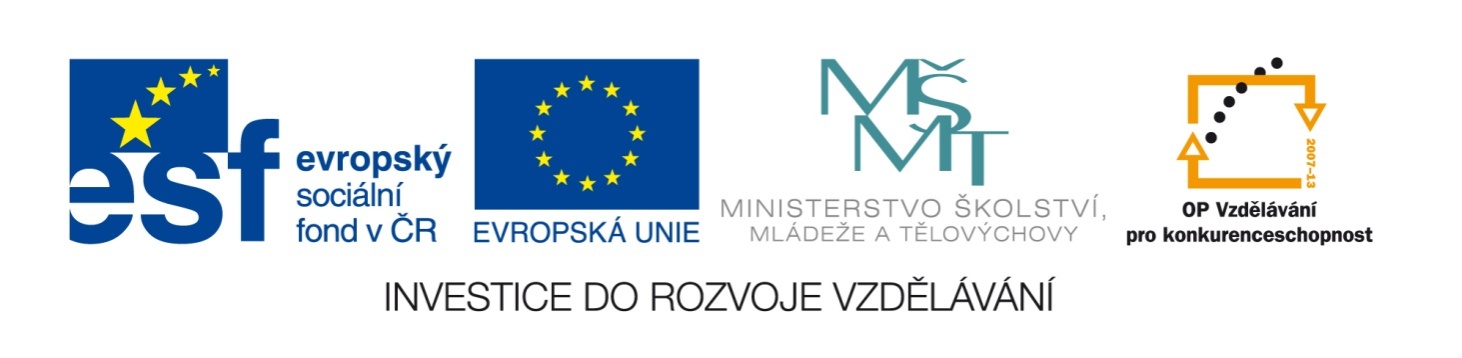 Číslo šablony: III/2VY_32_INOVACE_P7_2.6Tematická oblast: Svět na DVD a VC
Evropské národní parkyTyp: DUM - pracovní listPředmět: ZeměpisRočník:  4. r. (6leté), 2. r. (4leté)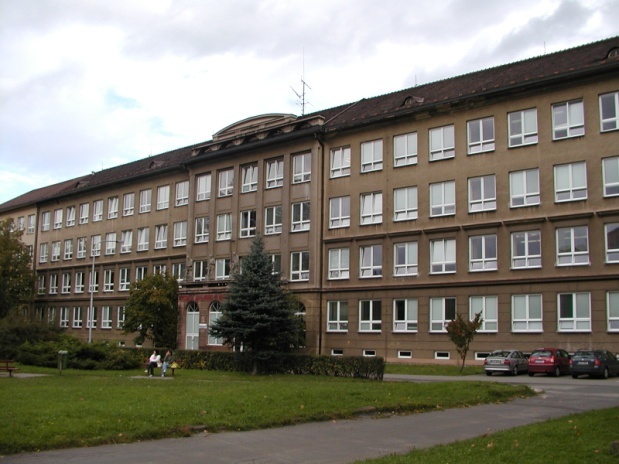 Zpracováno v rámci projektuEU peníze školámCZ.1.07/1.5.00/34.0296Zpracovatel:
Mgr. Lucie LomozíkováGymnázium, Třinec, příspěvková organizaceDatum vytvoření: únor 2014Pracovní list je určen pro žáky 2. ročníku čtyřletého a 4. ročníku šestiletého studia v rámci celku Regionální geografie Evropy. Využít ho mohou i žáci zeměpisného semináře. Součástí pracovního listu je řešení úloh. 1.	Než pustíme film, rozdáme žákům pracovní listy a seznámíme je s jejich obsahem.2. 	Nejdříve se zaměříme na 1. úkol - teoretickou část pracovního listu, kde jsou uvedeny všechny národní parky z filmu i některé další v Evropě, ukážeme tato místa na mapě. První úkol doporučuji kvůli délce filmu zadat za domácí úkol nebo vypracovat s žáky hodinu předem. 3. 	Žákům sdělíme, že úkoly 2. – 4. vypracují v průběhu filmu. 4.	Pak pustíme film Evropské národní parky, vypneme po 40 minutách – po vysvětlení pojmu Delta Dunaje. Evropské národní parky 1.	Práce s mapou – k následujícím národním parkům přiřaďte stát a vyznačte je v mapce:	Krka, Dovre Fjeld, Vanoise, Port-Cros, Lake District, Doñana, Gran Paradiso, Bielowieza, Abisko, Kalkalpen	Státy: Francie, Norsko, Itálie, Velká Británie, Polsko, Rakousko, Chorvatsko, Španělsko, Švédsko, Francie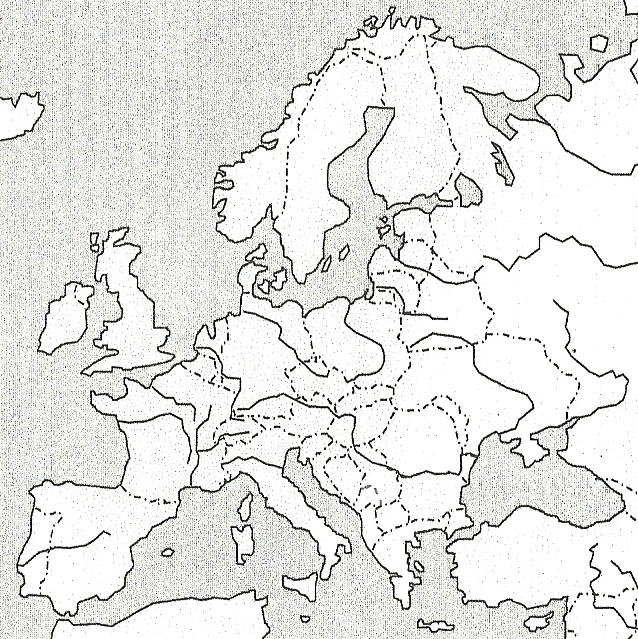 Obr.12.	Napište odpovědi na následující otázky:	1) Který národní park je nejstarší na světě? …………………………..	2) Ve kterém státě se nachází nejstarší národní park v Evropě? A kdy vznikl? 	……………………………………………………………………………..	3) Na území kterého státu vznikl 1. alpský národní park? Vyberte z následujících 	možností: Rakousko, Švýcarsko, Německo, Itálie……………………………	4) Se kterým národním parkem tvoří národní park Vanoise největší přírodní rezervaci 	v západní Evropě? ………………………….	5) Poblíž kterého španělského města se nachází národní park Doñana? A která velká řeka 	ho z části lemuje? ……………………………………………….	6) Ve které knize jsou popsány pohyblivé pískové duny na pobřeží parku Doñana?	……………………………………	7) Ve kterém roce vznikl národní park Doñana? ……………………………	8) Které zvíře je symbolem národního parku Doñana? Jeho sochu najdeme v biologické 	rezervaci parku. ………………………………………………………………..	9) Který národní park je první chráněnou ostrovní oblastí v Evropě? A kdy vznikl? 	……………………………………………………………………………………	10) Součástí kterého souostroví je ostrov Port-Cros? ………………………..	11) Jaké porosty pokrývají většinu tohoto ostrova? ………………………….	12) Ze kterých hornin a nerostů se ostrov většinou skládá? ……………………………..	13) Jak se nazývá pískovcový útvar na jižním pobřeží národního parku Port-Cros? 	………………………………………………………………………………………….	14) Delta Dunaje je největší v Evropě. Na území kterého státu se většina rozkládá? A do 	kterého moře se tato řeka vlévá? ………………………………………………………. 3.	Vytvořte správné dvojice: fauna x národní park	kozoroh				Doñana	rys				Port-Cros	pižmoň				Bielowieza	mořský úhoř			Gran Paradiso	kamzík				Vanoise	bizon				Dovre Fjeld		4.	Vysvětlete pojmy:	Sarek ……………………………………………………………………………….	Libostinovo jezero …………………………………………………………………	La Rosina …………………………………………………………………………..	Posidonia …………………………………………………………………………..	Mistrál ……………………………………………………………………………...Řešení úloh:1.	Krka - Chorvatsko, Dovre Fjeld - Norsko, Vanoise - Francie, Port-Cros - Francie, Lake District – Velká Británie, Doñana - Španělsko, Gran Paradiso - Itálie, Bielowieza - Polsko, Abisko - Švédsko, Kalkalpen – Rakousko2.	1) Yellowstonský národní park	2) Švédsko, 1909	3) Švýcarsko	4) Gran Paradiso	5) Sevilla, Guadalquivir	6) Neprobádané Španělsko	7) 1969	8) Rys iberský	9) NP Port-Cros, 1963	10) Hyeres	11) Křoviny, duby, alpské borovice	12) Břidlice a slídy	13) Zkamenělá duna	14) Rumunsko, Černé moře3.	Doñana - rys	Port-Cros – mořský úhoř	Bielowieza - bizon	Gran Paradiso - kozoroh	Vanoise - kamzík	Dovre Fjeld - pižmoň	4.	Sarek – jeden z prvních evropských národních parků ve Švédsku	Libostinovo jezero – bývalá bažinatá oblast vzniklá postupným ukládáním nánosů písku 	v deltě řeky Guadalquivir	La Rosina – jedno ze středisek národního parku Doñana	Posidonia – mořská rostlina rostoucí ve Středozemním moři	Mistrál – silný, suchý, studený vítr na jihu FrancieCitace zdrojů:Obr.1 - Archiv autora